學生課業示例學生作品: 工作紙 (發展一)乙. 教學材料：  工作紙 (發展一)按製作步驟次序填上數字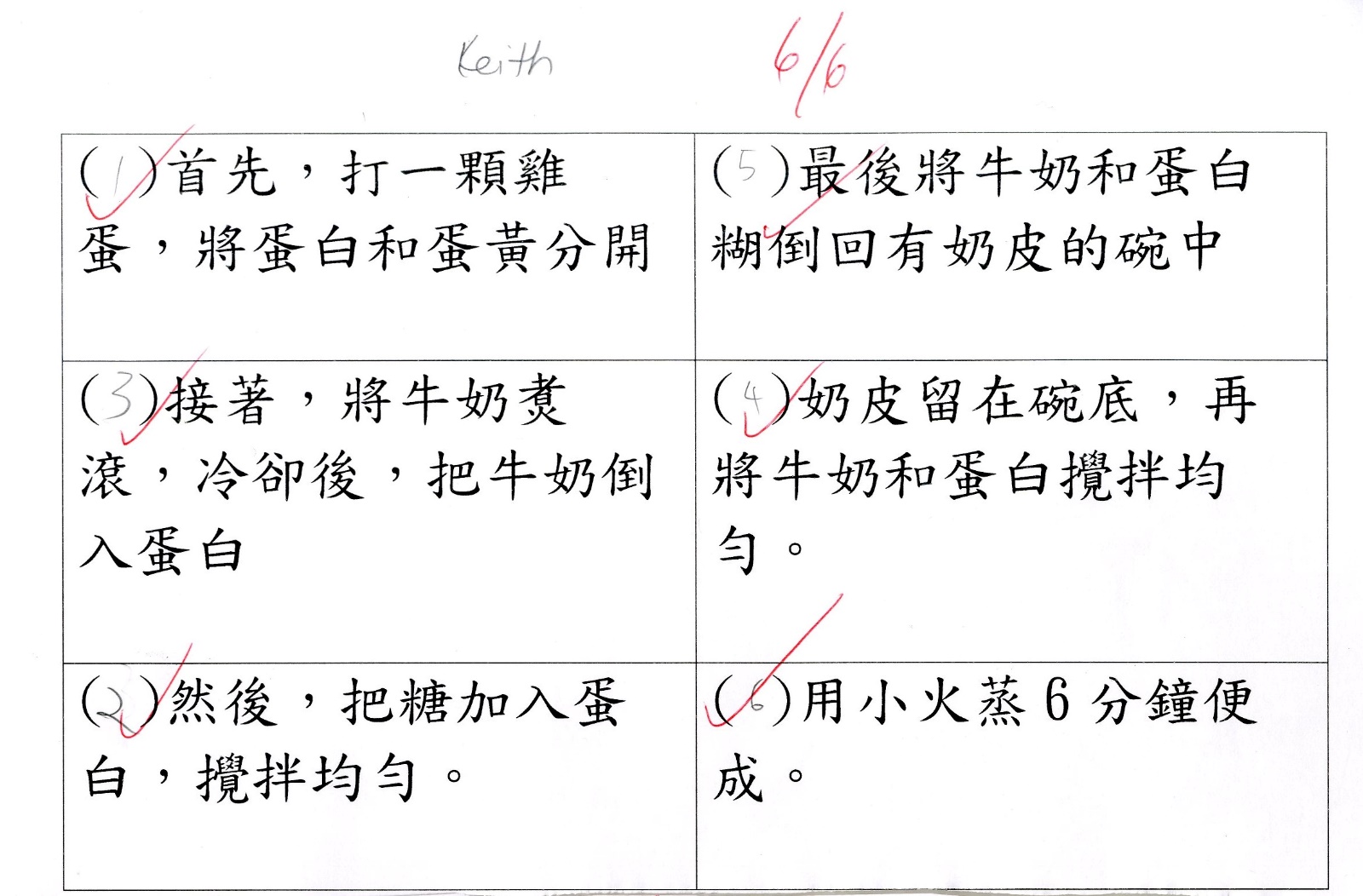 乙. 工作紙 (發展二)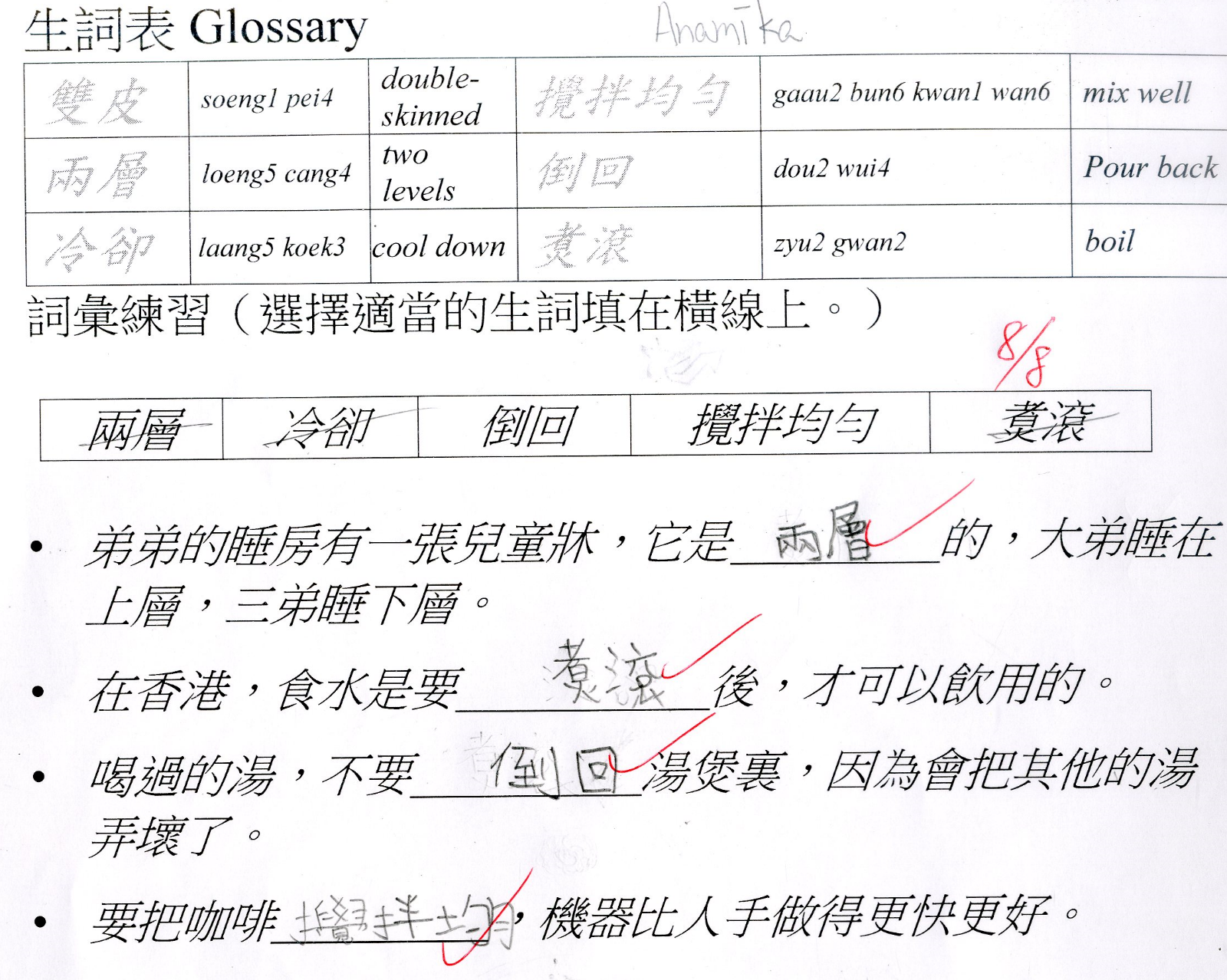 乙. 工作紙 (發展三)在文章中，以數字標示各項內容要點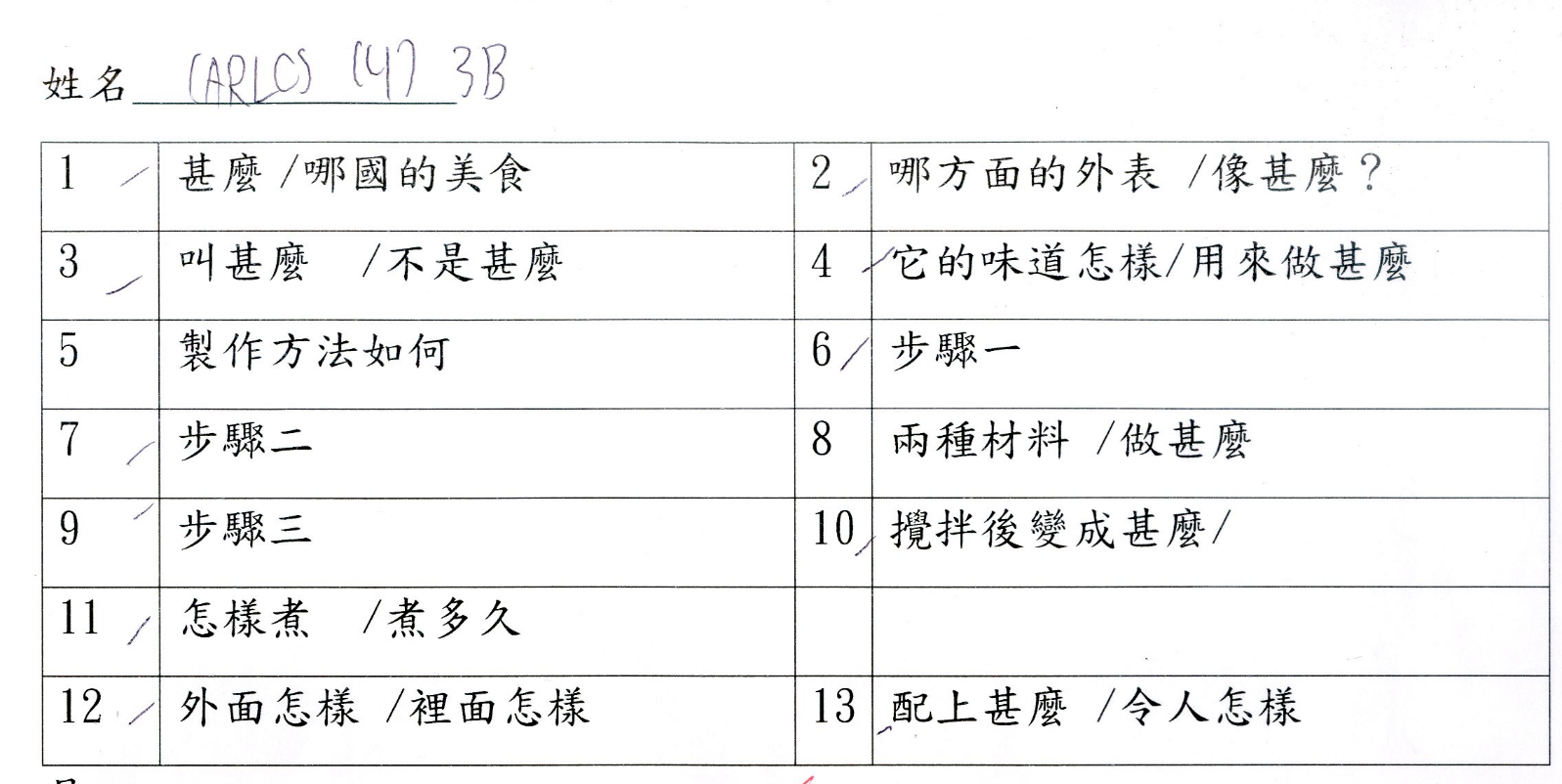 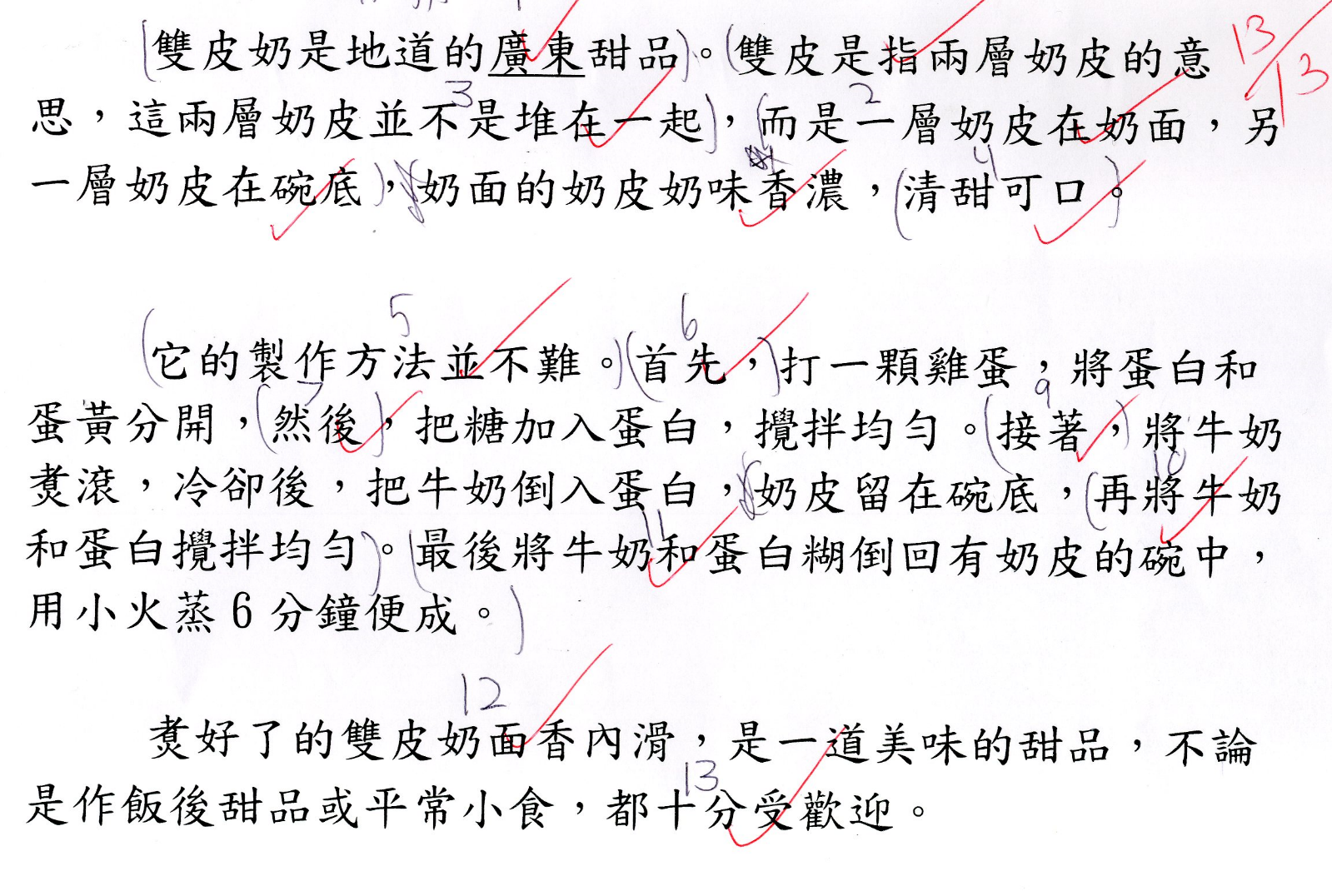 乙. 工作紙 (發展四)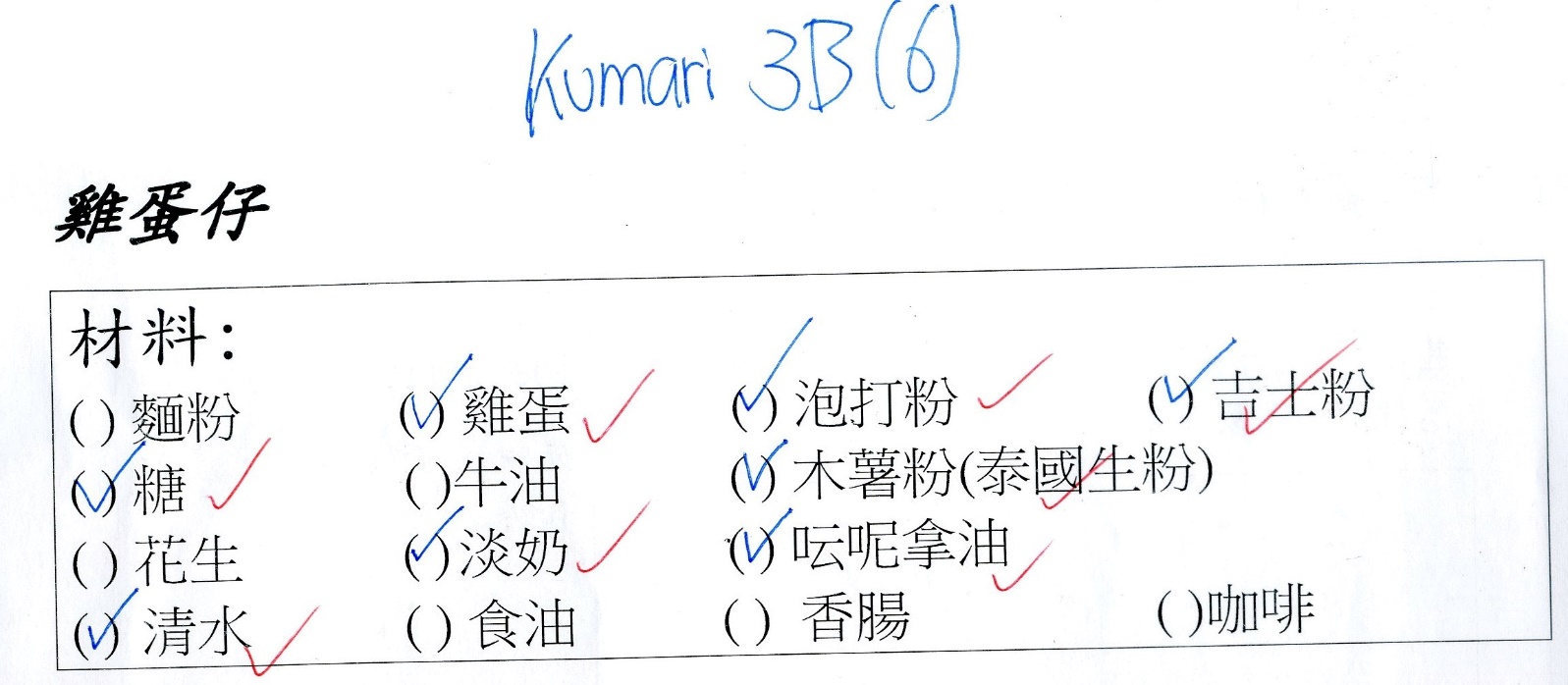 做法: 按製作步驟次序填上數字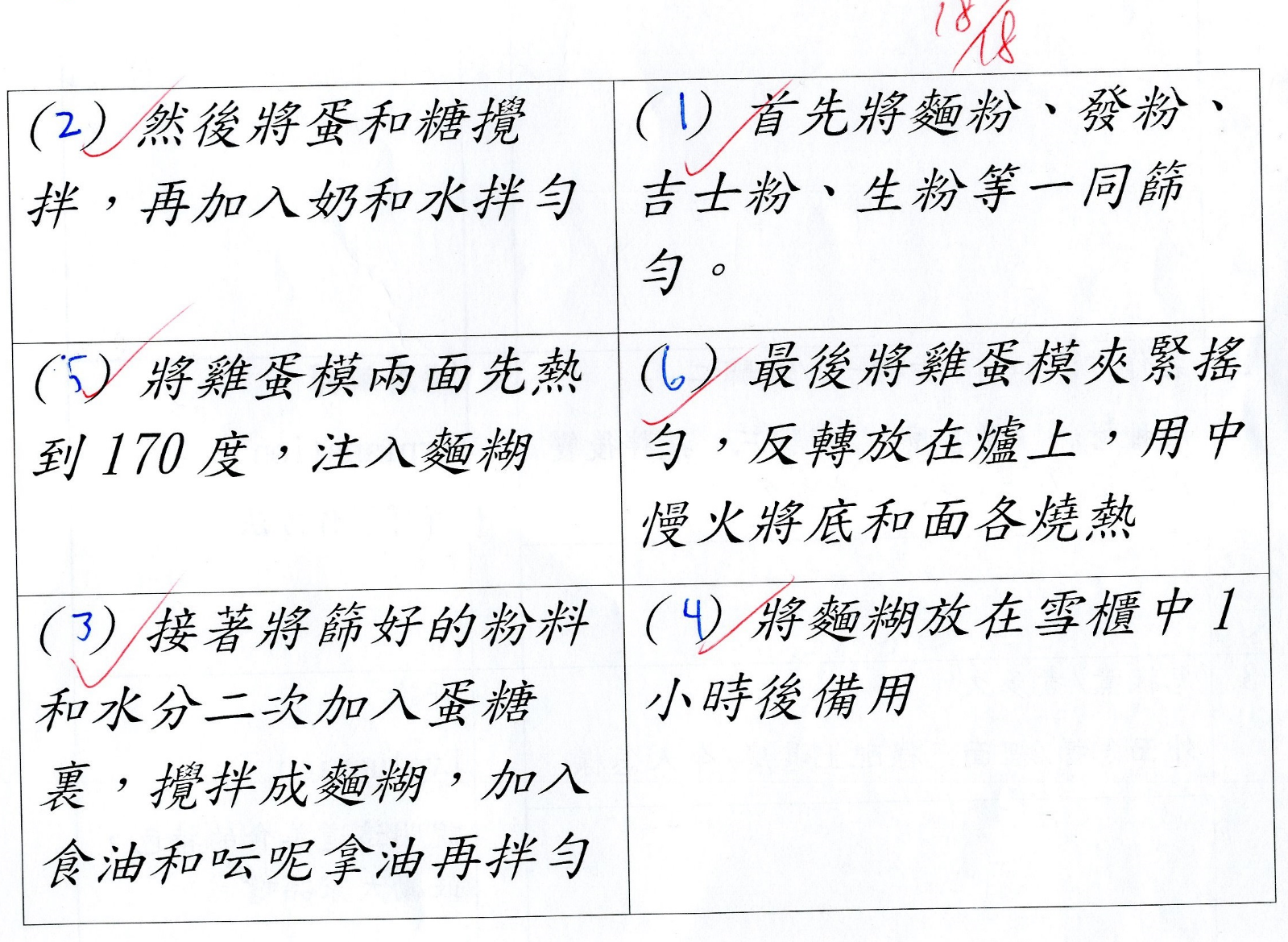 乙. 工作紙 (發展五)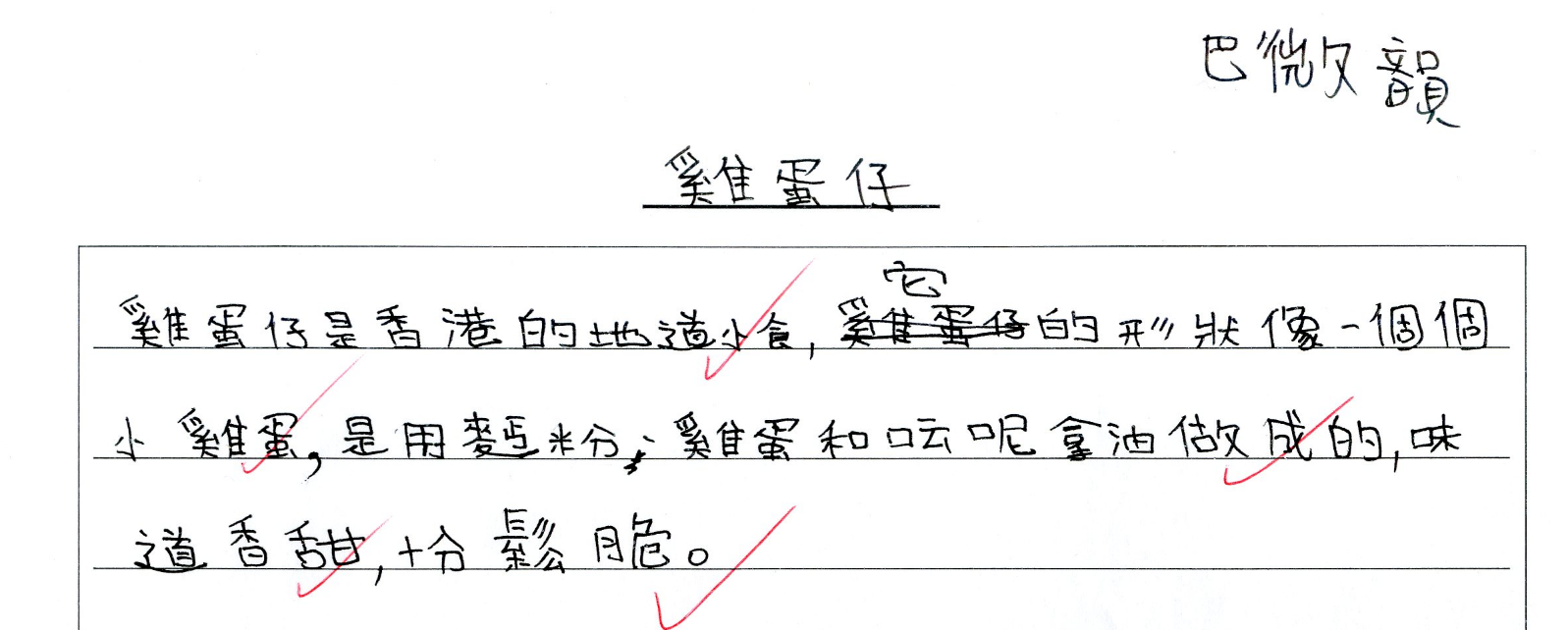 